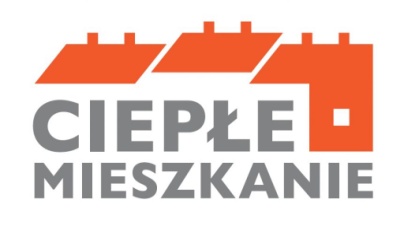 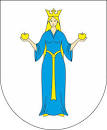 WSTĘPNA DEKLARACJA UDZIAŁU W  PROGRAMIEPRIORYTETOWYM „CIEPŁE MIESZKANIE” DLA BENEFICJENTA KOŃCOWEGODane Wnioskodawcy ( Beneficjenta Końcowego)Planuję ubiegać się o wsparcie na lokal mieszkalny w budynku wielorodzinnym:( Proszę wybrać jedną z opcji zgodnie z osiąganymi dochodami)Na potwierdzenie załączam:-  zaświadczenie o dochodach  -  PITInformacje o planowanym  przedsięwzięciuWnioskuję o udzielenie dofinansowania na następujące pozycje zakresu rzeczowego:Czy na ten lokal mieszkalny uzyskano już wcześniej dofinansowanie w ramach programów NFOŚiGW:- Poprawa jakości powietrza w najbardziej zanieczyszczonych gminach-pilotaż -Poprawa jakości powietrza poprzez wymianę źródeł ciepła w budynkach wielorodzinnych- pilotaż     na terenie województwa zachodniopomorskiegoTAK      / NIE   Czy w lokalu mieszkalnym prowadzona jest działalność  gospodarcza   rozumiana zgodnie z unijnym prawem konkurencjiTAK      / NIEW ramach przedsięwzięcia zostanie zlikwidowane dotychczasowe źródło ciepła na paliwo stałeTAK   /   NIEŁączna liczba źródeł ciepła na paliwo stałe podlegających likwidacji           Oświadczam, że budynek mieszkalny wielorodzinny, w którym znajduje się mój lokal mieszkalny nie jest podłączony do sieci ciepłowniczej oraz że nie istnieją techniczne i ekonomiczne warunki przyłączenia do sieci ciepłowniczej i dostarczania ciepła z sieci ciepłowniczej.							……………………………………………………………..								    (PODPIS)INFORMACJE DODATKOWE:NAZWISKOIMIĘGMINAMIEJSCOWOŚĆULICANR DOMU/LOKALUSzacowana kwota dotacjiW ramach części 1 Programu - Podstawowy poziom dofinansowania dotyczy właścicieli lokali mieszkalnych, których roczne dochody nie przekraczają 135 tys. zł.  Poziom dofinansowania może wynieść do: 30% kosztów kwalifikowanych, nie więcej niż 16.500 złW ramach Części 2 Programu - Podwyższony poziom dofinansowania dotyczy właścicieli lokali mieszkalnych, których przeciętne miesięczne  dochody na jednego członka gospodarstwa domowego nie przekraczają kwoty: 1 894 zł w gosp. oraz wieloosobowym, 2 651 zł w gosp. Jednoosobowym. Poziom dofinansowania może wynieść do 60% kosztów kwalifikowanych, nie więcej niż 27 500  zł W ramach Części 3 Programu - Najwyższy poziom dofinansowania dotyczy właścicieli lokali mieszkalnych, których przeciętne miesięczne dochody na jednego członka gospodarstwa domowego  nie przekraczają kwoty: 1 090 zł w gosp. Wieloosobowym oraz 1 526 zł oraz w gosp. jednoosobowym. Wówczas poziom dofinansowania może wynieść do 90% kosztów kwalifikowanych, nie więcej niż 41 000 złLp.Nazwa kosztuWnioskuję o dofinansowanie1Pompa ciepła powietrze / woda2Pompa ciepła typu powietrze / powietrze3Kocioł gazowy kondensacyjny4Kocioł na pellet drzewny o podwyższonym standardzie5Ogrzewanie elektryczne6Podłączenie lokalu do efektywnego źródła ciepła, w rozumieniu programu, w budynku (w tym do węzła cieplnego znajdującego się w budynku)7Instalacja centralnego ogrzewania oraz instalacja ciepłej wody użytkowej8Wentylacja mechaniczna z odzyskiem ciepła9Stolarka okienna w lokalu mieszkalnym10Stolarka drzwiowa w lokalu mieszkalnym11Dokumentacja projektowaPOWIERZCHNIA WYKORZYSTANA NA PROWADZENIE DZIAŁALNOŚCI GOSPODARCZEJ W  m2 % POWIERZCHNI CAŁKOWITEJ  LOKALU WYKORZYSTANEJ NA PROWADZENIE DZIAŁANOŚCI GOSPODARCZEJ-  Wstępna deklaracja nie gwarantuje otrzymania dofinansowania−  Szczegółowe informacje o programie znajdują się na   https://www.wfosigw.zgora.pl/cieple-mieszkanie− Koszty kwalifikowane określone zostały w Programie, w tym w szczególności w Załączniku nr 1 – Rodzaje kosztów kwalifikowanych oraz wymagania techniczne dla programu,−  przez lokal mieszkalny należy rozumieć samodzielny lokal mieszkalny w rozumieniu ustawy z dnia 24 czerwca 1994 r. o własności lokali.− przez budynek mieszkalny wielorodzinny, dla potrzeb programu, należy rozumieć budynek mieszkalny, 
w którym wydzielono więcej niż dwa lokale, w tym przynajmniej dwa samodzielne lokale mieszkalne.− przez nieefektywne źródło ciepła w rozumieniu programu należy rozumieć źródło ciepła na paliwo stałe niespełniające wymagań rozporządzenia Ministra Rozwoju i Finansów z dnia 1 sierpnia 2017 r. w sprawie wymagań dla kotłów na paliwo stałe lub Rozporządzenia Komisji (UE) 2015/1189 z dnia 28 kwietnia 2015 r. 
w sprawie wykonania dyrektywy Parlamentu Europejskiego i Rady 2009/125/WE w odniesieniu do wymogów dotyczących ekoprojektu dla kotłów na paliwo stałe.−  Wymianie/likwidacji muszą ulec wszystkie źródła ciepła na paliwo stałe, niespełniające wymagań minimum 
5 klasy według normy przenoszącej normę europejską EN 303-5 i po zakończeniu realizacji przedsięwzięcia w lokalach mieszkalnych beneficjentów końcowych wszystkie zainstalowane oraz użytkowane urządzenia służące do celów ogrzewania lub przygotowania ciepłej wody użytkowej będą spełniać docelowe wymagania aktów prawa miejscowego, w tym uchwał antysmogowych1 obowiązujących na terenie położenia budynku, w którym znajduje się lokal mieszkalny objęty dofinansowaniem,− Okres trwałości przedsięwzięcia wynosi 5 lat od daty zakończenia przedsięwzięcia. W okresie trwałości nie może zmienić się przeznaczenia lokalu mieszkalnego, nie można zdemontować urządzeń, instalacji oraz wyrobów budowlanych zakupionych i zainstalowanych w trakcie realizacji przedsięwzięcia, a także nie można zainstalować dodatkowych źródeł ciepła, niespełniających warunków Programu i wymagań technicznych określonych 
w Załączniku nr 1 do Programu,− Na jeden lokal mieszkalny może być udzielone jedno dofinansowanie w ramach Programu,− Otrzymanie dofinansowania na zakup i montaż indywidualnego źródła ciepła w lokalu mieszkalnym nie jest możliwe w przypadku, gdy dla budynku mieszkalnego wielorodzinnego, w którym znajduje się lokal, którego dotyczy wniosek, istnieją techniczne i ekonomiczne warunki przyłączenia do sieci ciepłowniczej i dostarczania ciepła z sieci ciepłowniczej lub jest on podłączony do sieci ciepłowniczej,− W przypadku, gdy działalność gospodarcza jest prowadzona na powierzchni całkowitej przekraczającej 30% lokalu mieszkalnego w budynku wielorodzinnym, przedsięwzięcie nie kwalifikuje się do dofinansowania.